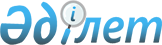 О внесении изменения в приказ Министра информации и коммуникаций Республики Казахстан от 27 июня 2016 года № 14 "Об утверждении Правил и сроков представления и форм отчетности, а также требований к представляемой информации о ходе и результатах использования связанных грантов на создание или развитие информационных систем"Приказ Министра цифрового развития, инноваций и аэрокосмической промышленности Республики Казахстан от 15 января 2021 года № 6/НҚ. Зарегистрирован в Министерстве юстиции Республики Казахстан 21 января 2021 года № 22095
      В соответствии с пунктом 2 статьи 50 Закона Республики Казахстан от 6 апреля 2016 года "О правовых актах", ПРИКАЗЫВАЮ:
      1. Внести в приказ Министра информации и коммуникаций Республики Казахстан от 27 июня 2016 года № 14 "Об утверждении Правил и сроков представления и форм отчетности, а также требований к представляемой информации о ходе и результатах использования связанных грантов на создание или развитие информационных систем" (зарегистрирован в Реестре государственной регистрации нормативных правовых актов за № 14096, опубликованный в Эталонном контрольном банке нормативных правовых актов Республики Казахстан от 25 августа 2016 года) следующее изменение: 
      в Правилах и сроках представления и форм отчетности, а также требований к представляемой информации о ходе и результатах использования связанных грантов на создание или развитие информационных систем, утвержденных указанным приказом:
      пункт 5 изложить в следующей редакции: 
      "5. Отчетность и информация размещается на архитектурном портале в соответствии с требованиями Правил учета сведений об объектах информатизации "электронного правительства" и размещения электронных копий технической документации объектов информатизации "электронного правительства", утвержденных приказом Министра цифрового развития, инноваций и аэрокосмической промышленности Республики Казахстан от 25 июля 2019 года № 174/НҚ (зарегистрированный в Реестре государственной регистрации нормативных правовых актов за № 19104).".
      2. Департаменту цифровой трансформации Министерства цифрового развития, инноваций и аэрокосмической промышленности Республики Казахстан обеспечить: 
      1) государственную регистрацию настоящего приказа в Министерстве юстиции Республики Казахстан; 
      2) размещение настоящего приказа на интернет-ресурсе Министерства цифрового развития, инноваций и аэрокосмической промышленности Республики Казахстан; 
      3) в течение десяти рабочих дней после государственной регистрации настоящего приказа, представление в Юридический департамент Министерства цифрового развития, инноваций и аэрокосмической промышленности Республики Казахстан сведений об исполнении мероприятий, предусмотренных подпунктами 1) и 2) настоящего пункта. 
      3. Контроль за исполнением настоящего приказа возложить на курирующего вице-министра цифрового развития, инноваций и аэрокосмической промышленности Республики Казахстан. 
      4. Настоящий приказ вводится в действие по истечении десяти календарных дней после дня его первого официального опубликования.
					© 2012. РГП на ПХВ «Институт законодательства и правовой информации Республики Казахстан» Министерства юстиции Республики Казахстан
				
      Министр цифрового развития, 
инноваций и аэрокосмической промышленности 
Республики Казахстан 

Б. Мусин
